ШВИДКІ   МЕТОДИКИ    КОНТРОЛЮ  СТРЕСУ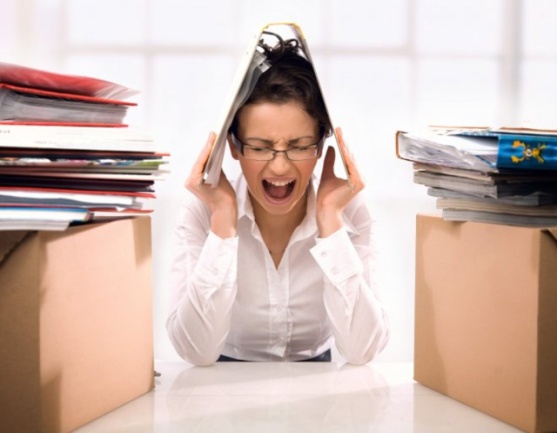 Вони за кілька хвилин допоможуть впоратися зі стресом. Застосування цих методик буде давати значні результати, якщо виконувати інструкції регулярно протягом тривалого часу.  Ви досягнете більш стійкого розслаблення.Станьте відчуженими.   Закрийте ваші очі та залиште все що ви робите, рухи і навіть будь-які роздуми. Вимкніть пильність - вашу надмірну заклопотаність проблемами. Дихайте глибоко, затримуючи дихання на 1 або 2 секунди. На цей час відкиньте всі проблеми, переживання і думки, ніщо не повинно вас відволікати.Як тільки ви почнете практикувати цю методику, ви помітите, що більшість  з фізичних відхилень, привнесених стресом, зникли - артеріальний тиск, м'язовуанапруга зменшилися, серцева діяльність покращилася. Відключення думок очищає і заспокоює розум. Дихайте глибоко.    Дихайте настільки глибоко, наскільки можливо, довгими, повільними дихальними рухами, 5-12 разів. Дихайте максимально глибоко. Для більш повного дихання  дихайте на повні груди. Дихання регулюється нервовою системою, поряд з кров'яним тиском і серцебиттям.  Свідоме глибоке і повільне дихання подібно розмові з вашою нервовою системою. Це знижує швидкість роботи організму.Підтягніть підборіддя.   Зробіть «черепаху»: підтягніть ваше  підборіддя, наскільки це можливо, як черепаха втягує голову в панцир. Затримайте цю позицію на кілька секунд. Повторіть це 5-12 разів.Це чудова  проста вправа, яка допомагає зняти м'язову напругу, яка наростає в шиї і верхньому плечовому поясі. Це особливо корисно чоловікам, які проводять багато часу сидячи за столом, згорбившись в одному положенні.Порухайте плечима.   Виконайте кругові рухи плечима з максимальною амплітудою. Повторіть 5-12 разів. Повторіть вправу в зворотньому напрямку, роблячи кругові рухи з максимальною амплітудою. Ця проста вправа допомагає зняти м'язову напругу, яка наростає в шиї, руках і верхньому плечовому поясі. Той, хто працює за столом в одному положенні і часто сутулячись, повинен робити цю вправу кілька разів на день.Ходьба.   Ходіть по колу. Ходьба допоможе вам позбавитися від зайвої енергії і занепокоєння. Ходьба відволікає мозок від роздумів  про насущні проблеми.Зупиніть ваш гнів.  Замість того щоб реагувати на подразники, навчіться  концентрувати свій гнів тільки в правій руці (навіть якщо ви лівша). Дозволяючи напрузі перейти в руку, ви не пригнічуєте гнів, який призводить до негативних наслідків. Вихід негативної енергії тихий, і головне, не помітний.  Однак важливо використовувати праву руку, тому що вона знаходиться на протилежній стороні від вашого серця. Якщо ви будете використовувати ліву руку, то частина напруги буде передана серцевій системі. 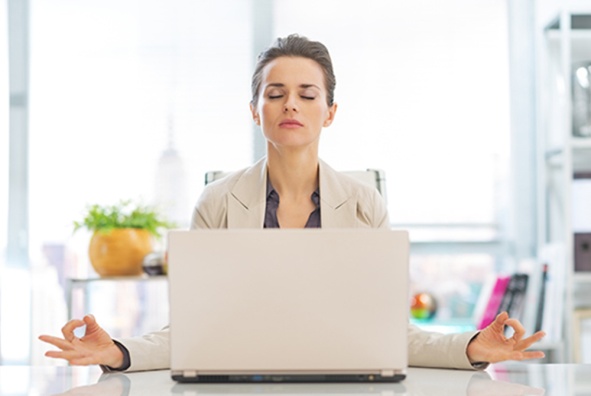 